Rotary Skansen
Referat från torsdagsmöte 3/2 2022Praktiskt
Tisdag 8/2 släpps de flesta Covid-restriktionerna! Hurra! Vi håller dock i med digitala möten hela februari ut och därefter blir det preliminärt hybridmöten (dvs både på Riverside och via nätuppkoppling för de som vill).Nästa veckoprogram handlar om Föreningsarkivet och dess flaggor och standar.Idag
”FenixZ – utbilda din verksamhet för framtiden”Christina Sandberg och Eva-Britt Karlsson från Fyrbodals Kommunförbund berättade om ett projekt som varar fram till november i år.”Z” i FenixZ står för Z-generationen, dvs alla som är födda på 2000-talet. -De som kommer att ställa nya och annorlunda krav på arbetsgivarna än vad tidigare generationer gjort! -De som är välutbildade och uppväxta med datorer. I projektet, som är finansierat av EU och Västra Götalandsregionen erbjuder man alla privata företag gratis specialdesignad utbildning för de anställda.  Man börjar med att analysera vilka unika kompetensbehov som finns i de intresserade företagen för att därför upphandla utbildningsinsatsen och se till att utbildningen blir genomförd. Detta medverkar till att säkerställa företagens kompetens och förmåga att ställa om i en föränderlig tid.  Och också för att vara en attraktiv arbetsgivare när man behöver nyanställa…Vilken företagare skulle inte vilja nappa på detta?/Mer info fås ur föredragshållarnas bildspel som bifogas separat. /Vid pennanErik 
                                     	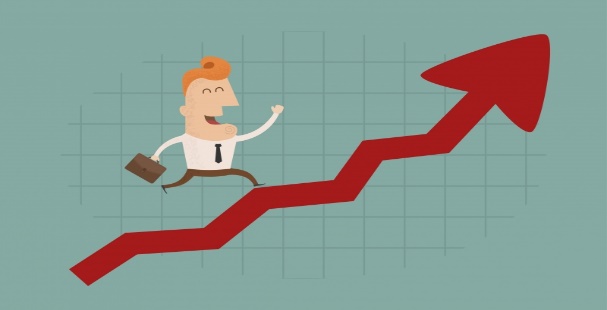 